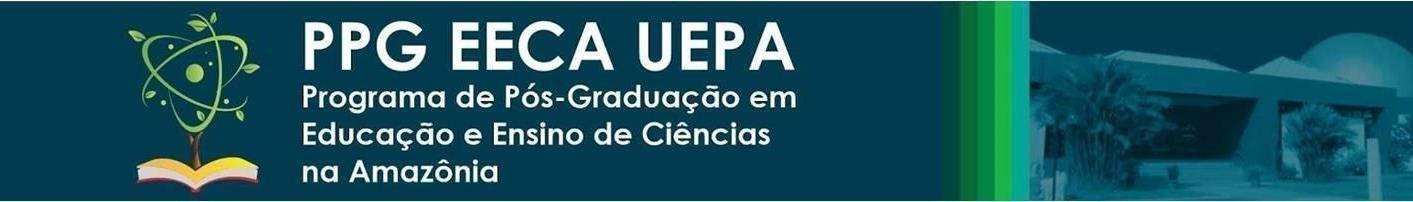 ANEXO ADECLARAÇÃO DE AUSÊNCIA DE VÍNCULOEu,	, portador (a) do RG n° 	 e do CPF/MF nº	, DECLARO para os devidos fins de direito, junto à Fundação Amazônia de Amparo a Estudos e Pesquisas - FAPESPA que,Belém,	de setembro de 2023.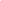 Assinatura(     ) Estou regularmente matrículado(a) no Mestrado Proficcional do PPGEECA/UEPA;(     ) Não possuo vínculo empregatício ou funcional com nenhum órgão ou instituição pública ou de qualquer outra natureza;(       ) Não sou beneficiário(a) de nenhuma outra modalidade de bolsa da FAPESPA ou de outra agência de fomento;(      ) Não recebo nenhum outro tipo de provento (pensão, aposentadoria, ou equivalente);(     ) Comprometo-me a manter estas  condições durante todo o período da vigência da bolsa a ser concedida pela FAPESPA, e informar quaisquer mudanças na minha condição de elegibilidade e classificação à condição de bolsista;(      ) Estou ciente de que a prática de qualquer atividade remunerada que contrarie os critérios para o recebimento da bolsa implicará na suspensão da mesma, e a devolução dos valores indevidamente recebidos.